Przeczytaj zdania , następnie zaznacz poprawną odpowiedź.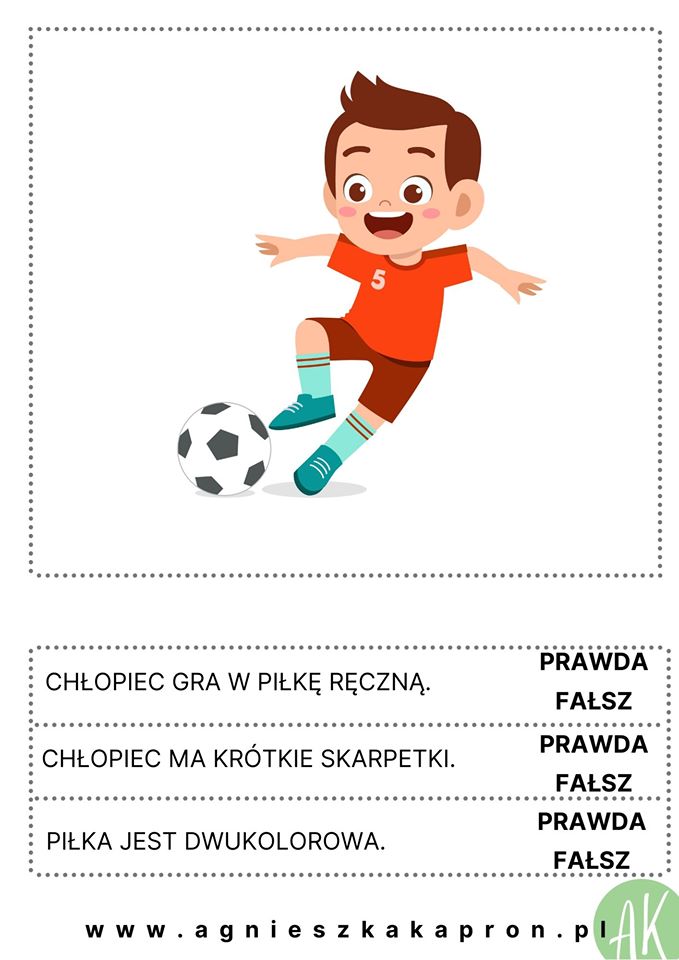 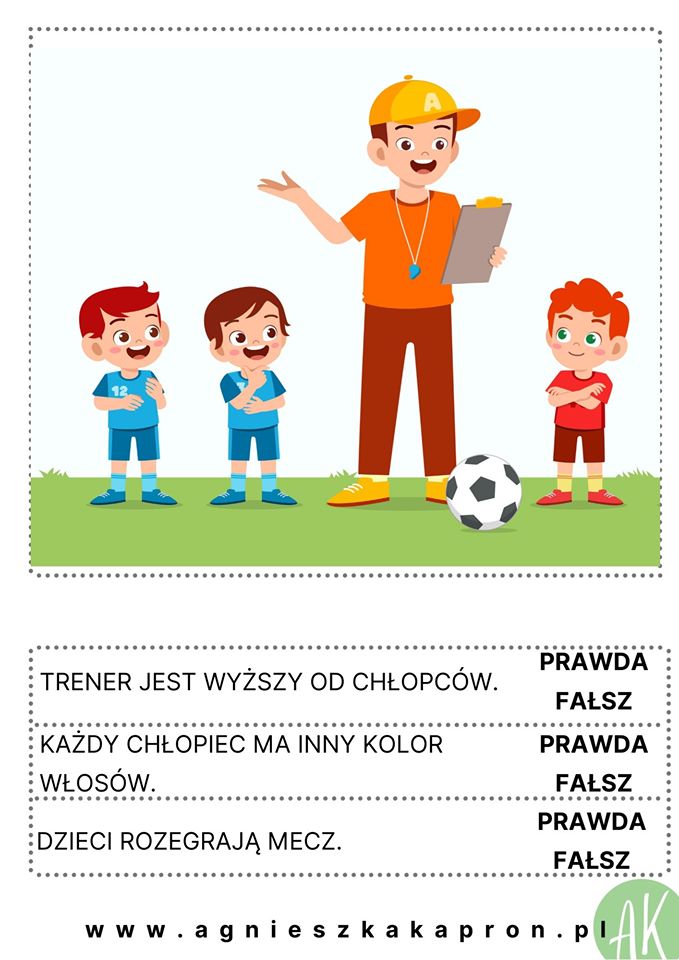 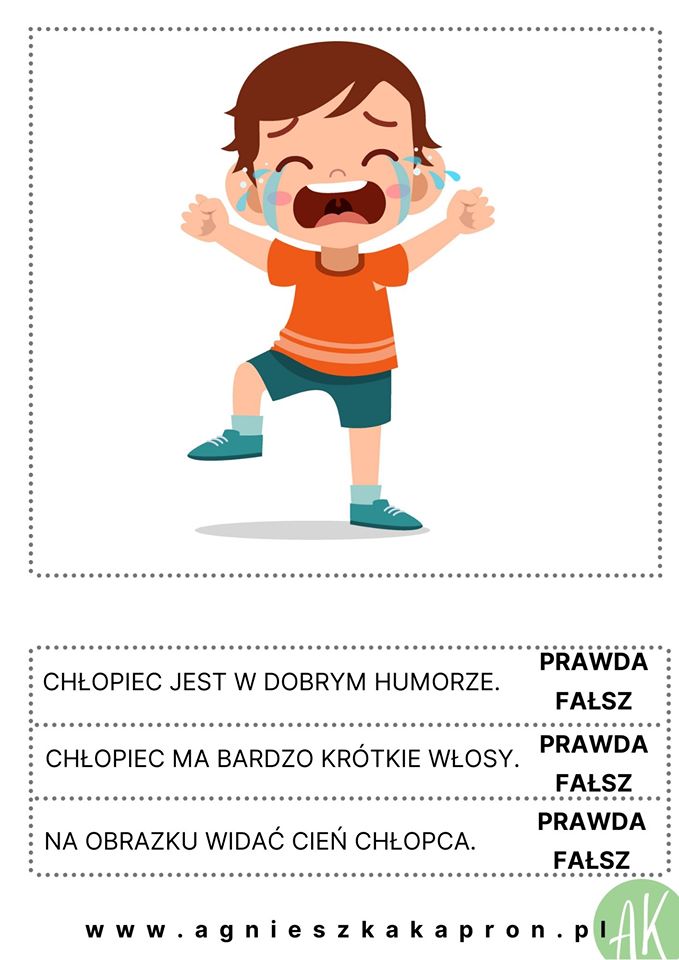 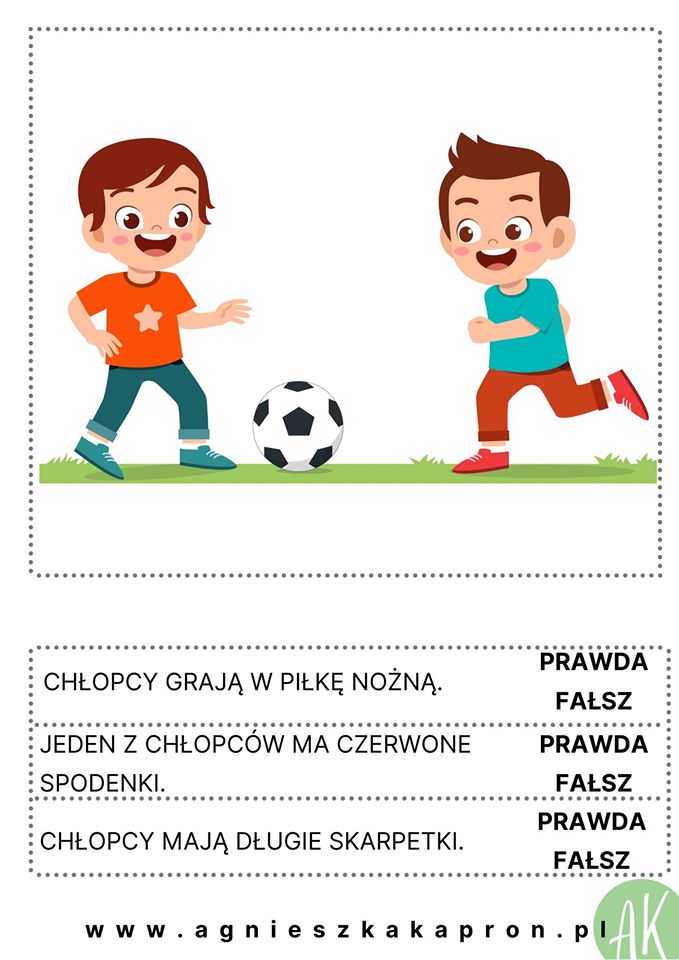 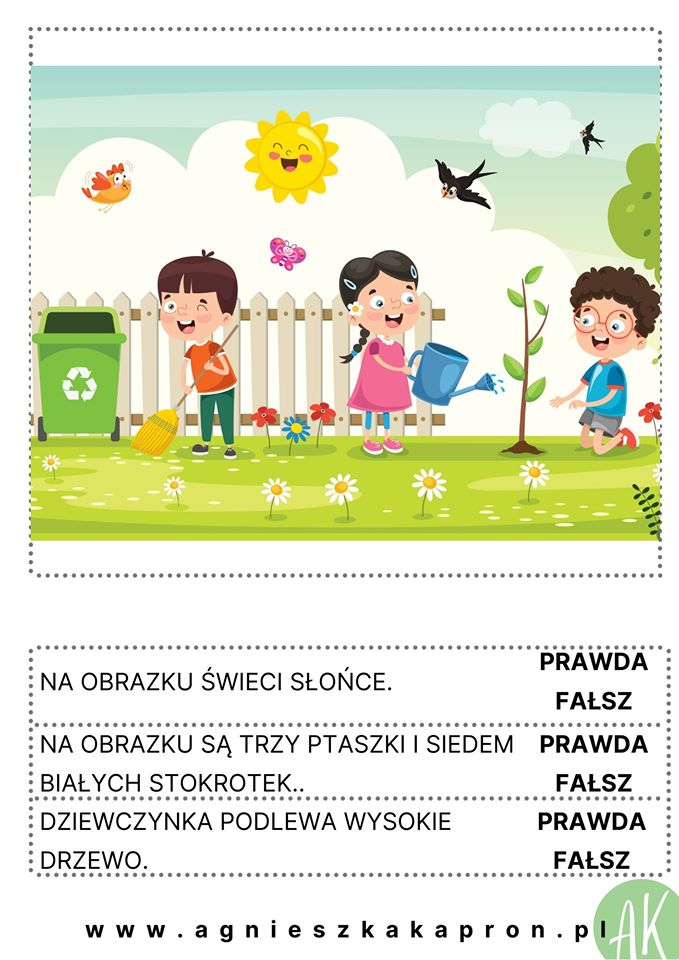 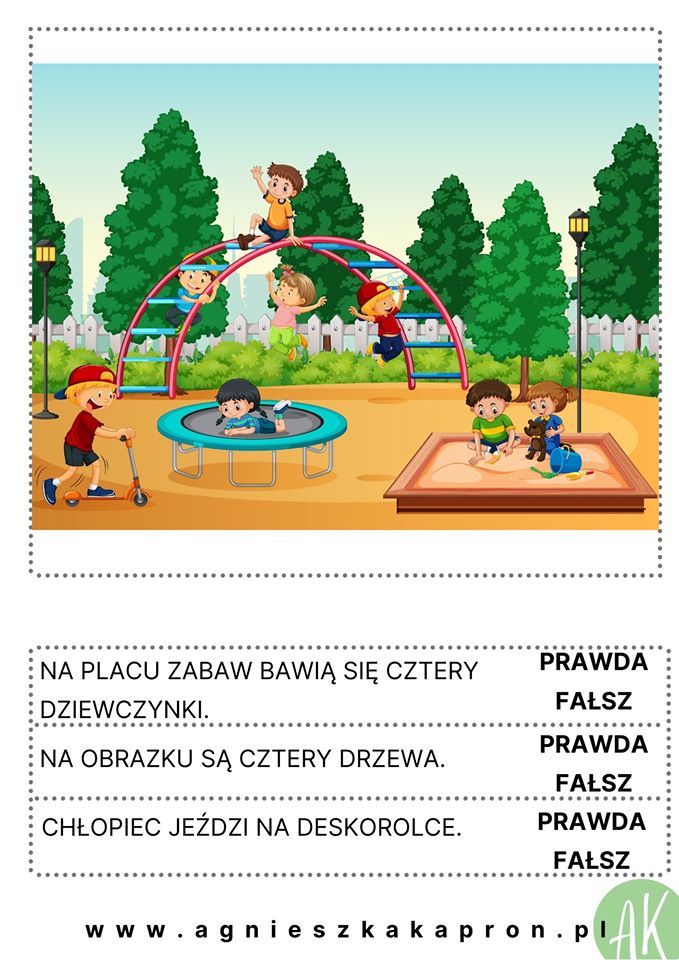 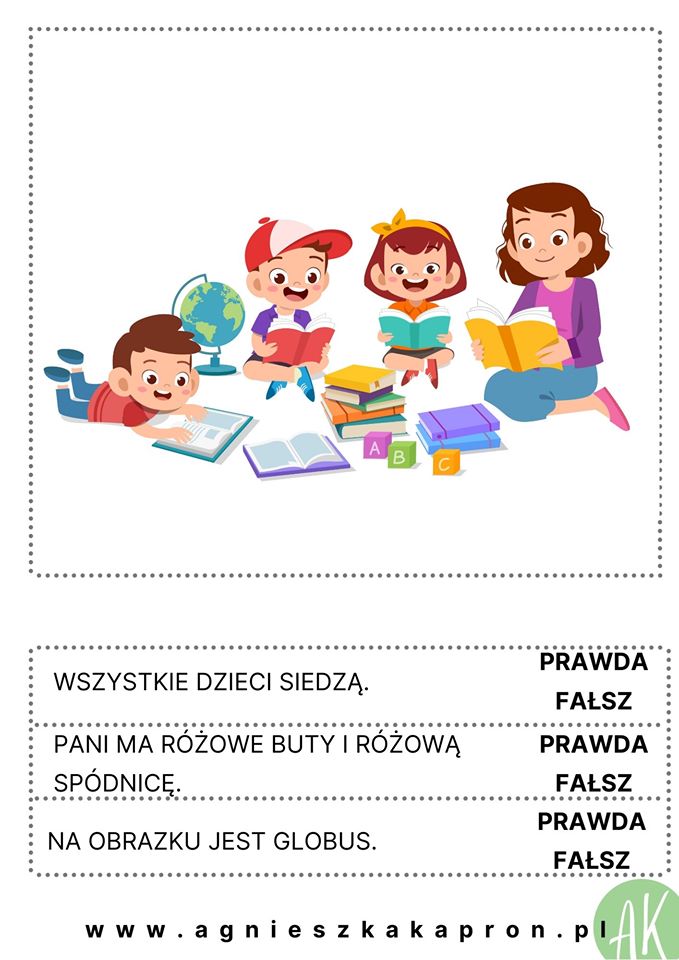 Dopasuj cień do obrazka.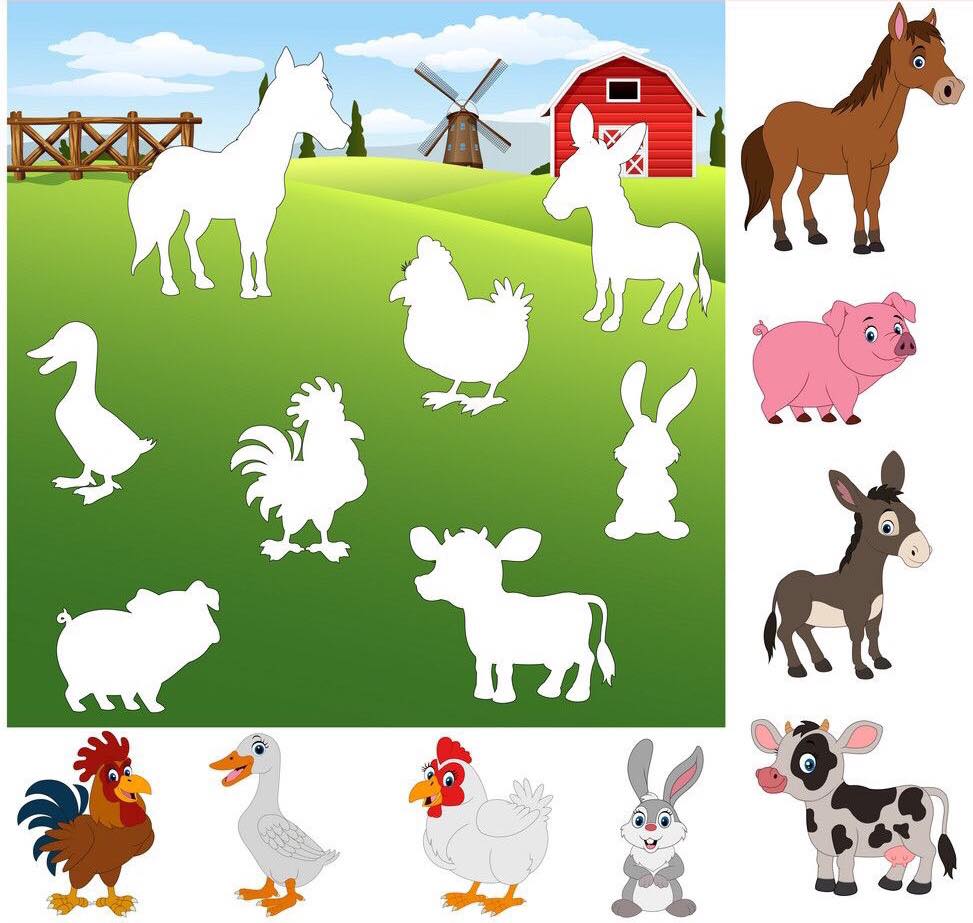 Rysuj po śladzie. 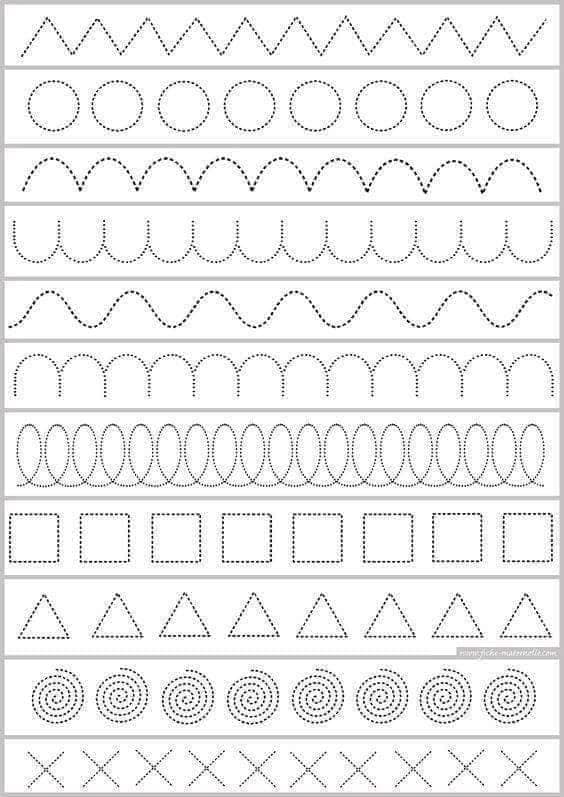 